Supplementary Material.Supplementary Material Table S1. Species list characterized by group of taxa, number of relevés and pH values. B = bryophyte, L = lichen, V = vascular plant.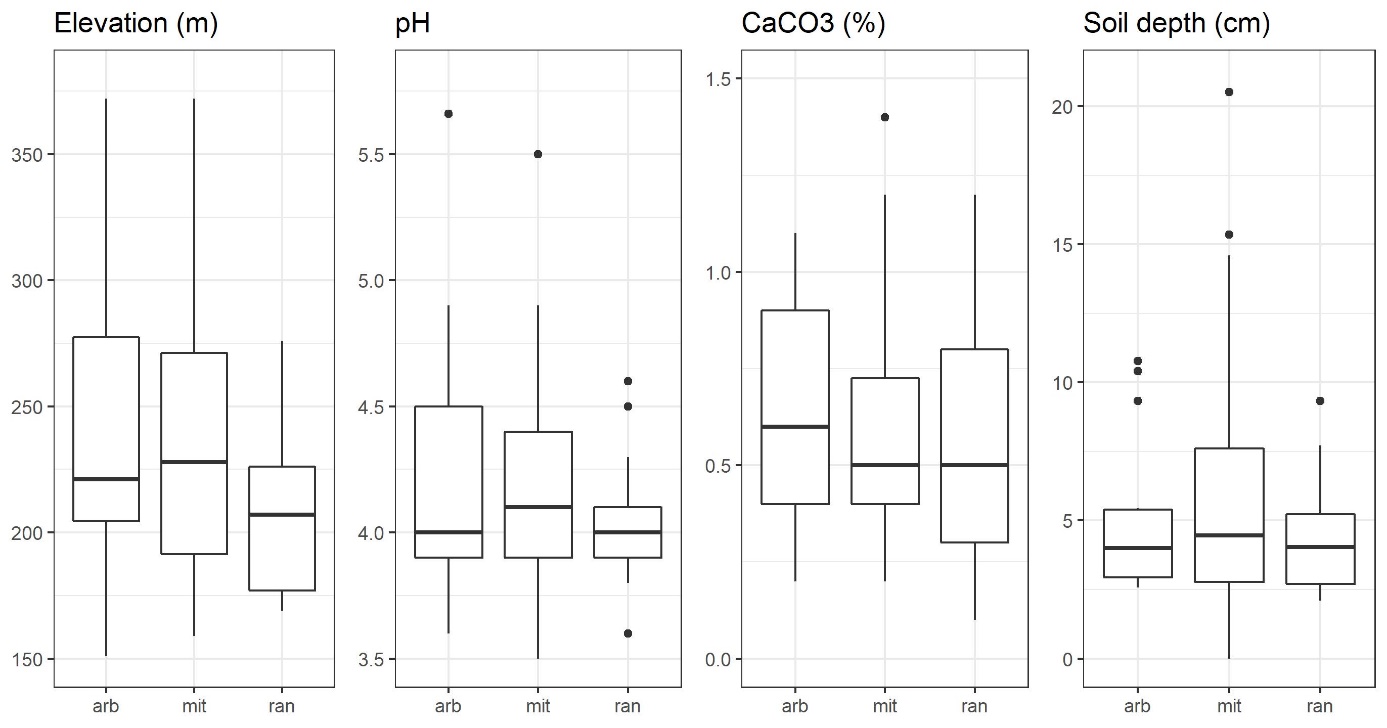 Supplementary Material Fig. S1. Variation of numerical environmental variables (elevation, pH, CaCO3 and soil depth) between investigated Cladonia species. All boxplots were calculated from all relevés which contain the given Cladonia species, therefore relevés which refer to two or three investigated Cladonia species were considered repeatedly. Boxes define 25 and 75 percentiles; thick horizontal lines show the median; whiskers define 10 and 90 percentiles; points are outliers. Abbreviations: arb = Cladonia arbuscula, mit = C. mitis, ran = C. rangiferina.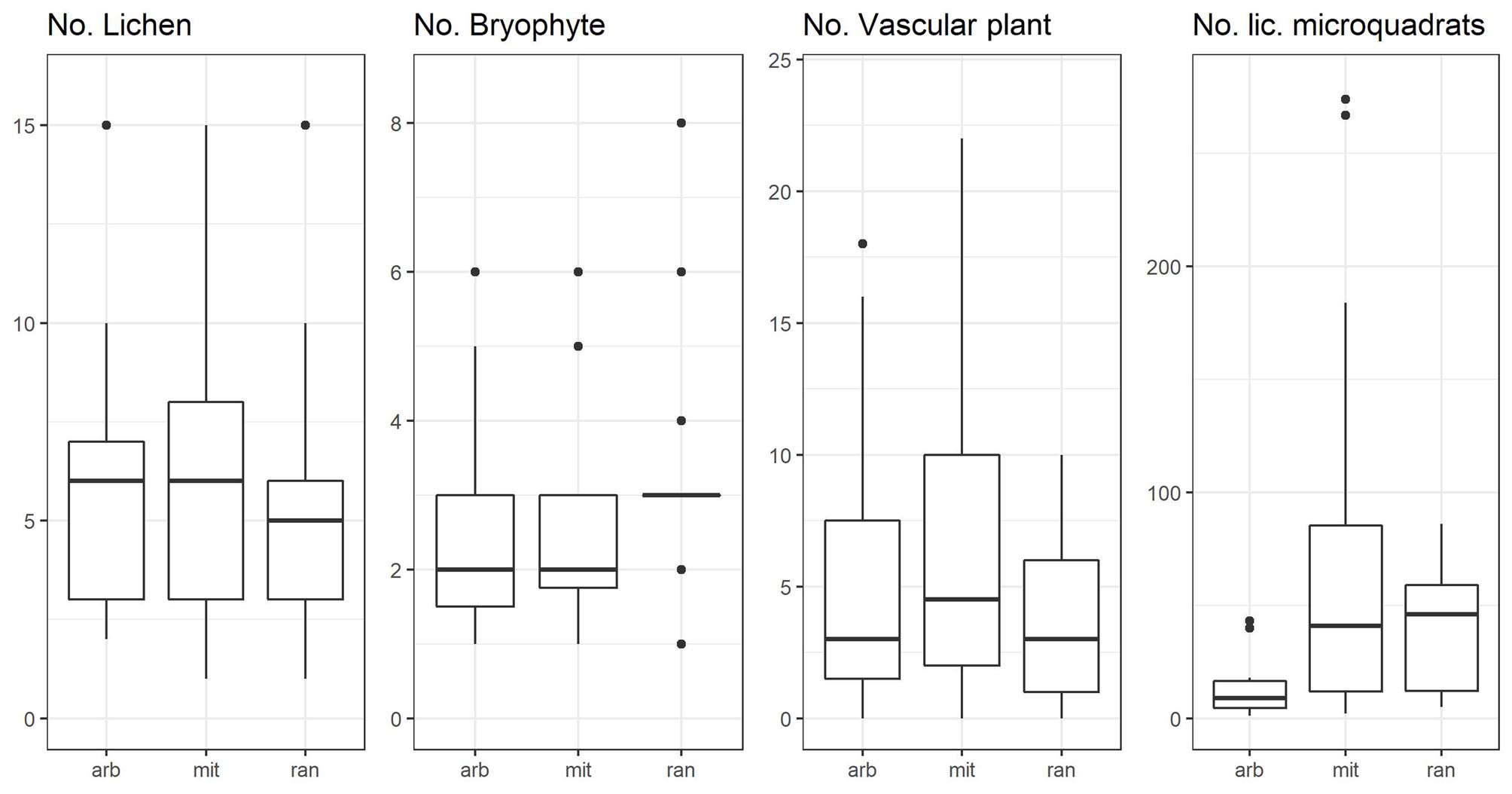 Supplementary Material Fig. S2. Variation in the number of lichen, bryophyte and vascular plant species occurring in relevés and variation of lichen-containing microquadrats between investigated Cladonia species. All boxplots were calculated from all relevés which contain the given Cladonia species; therefore, relevés, which refer to two or three investigated Cladonia species were considered repeatedly. Boxes define 25 and 75 percentiles; thick horizontal lines show the median; whiskers define 10 and 90 percentiles; points are outliers. Abbreviations: No. – number of, lic – lichen, arb = Cladonia arbuscula, mit = C. mitis, ran = C. rangiferina.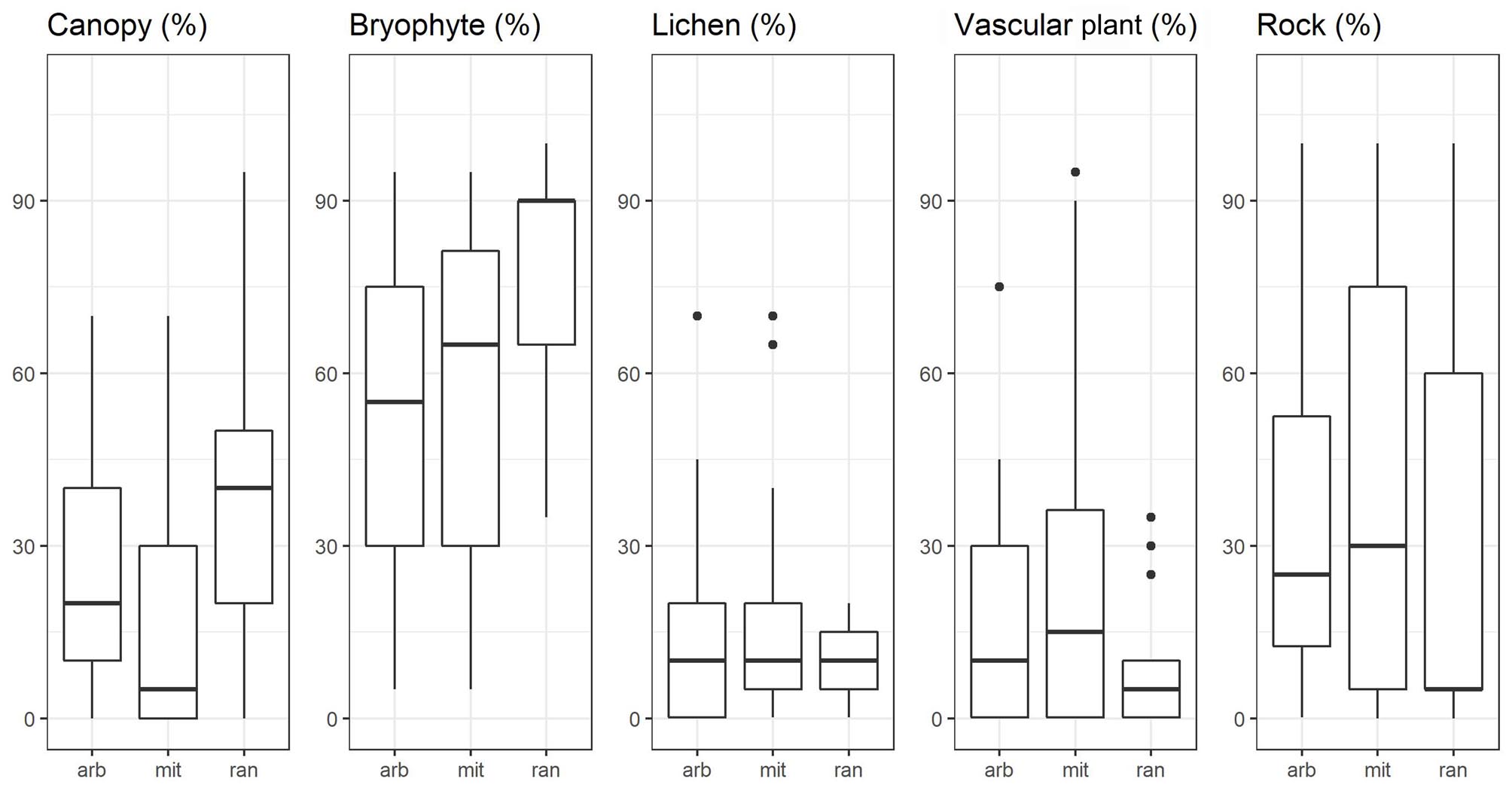 Supplementary Material Fig. S3. Variation in cover of canopy, bryophyte, lichen, vascular plant species and rock between investigated species. All boxplots were calculated from all relevés which contain the given Cladonia species; therefore, relevés which refer to two or three investigated Cladonia species were considered repeatedly. Boxes define 25 and 75 percentiles; thick horizontal lines show the median; whiskers define 10 and 90 percentiles; points are outliers. Abbreviations: arb = Cladonia arbuscula, mit = C. mitis, ran = C. rangiferina.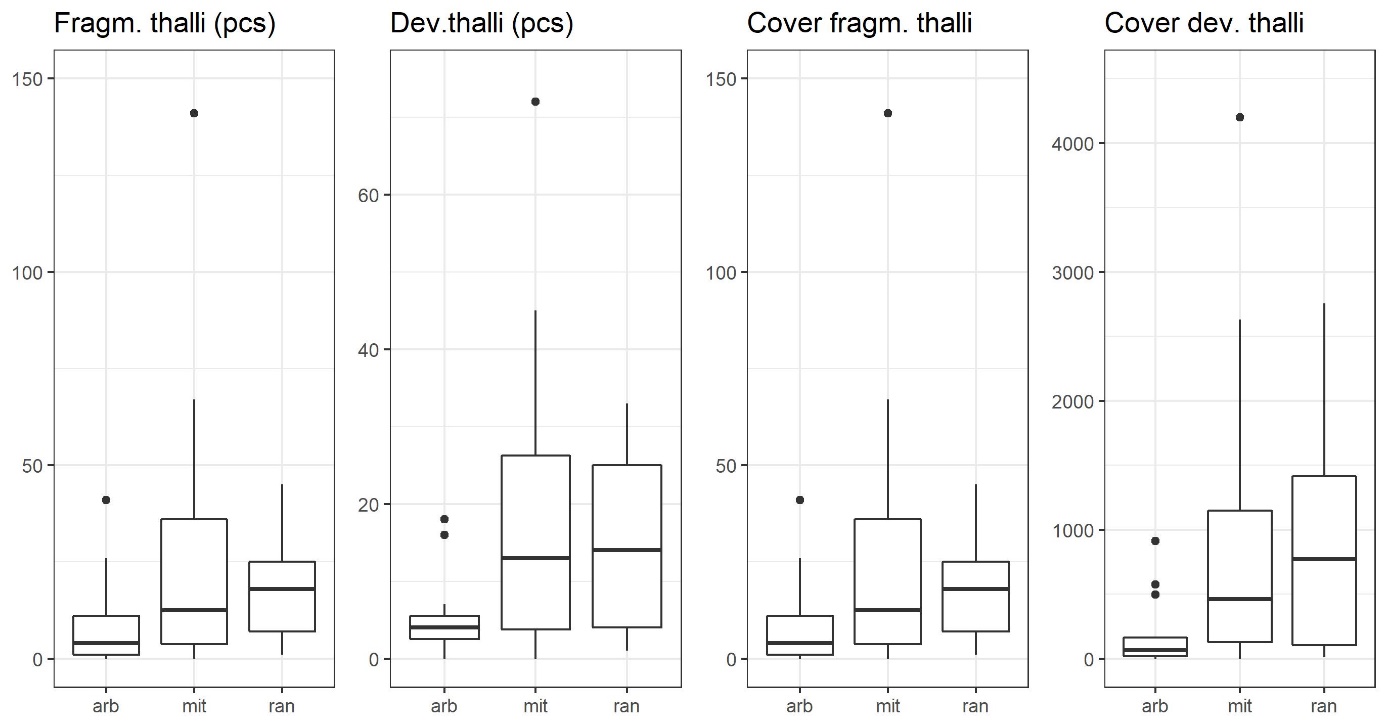 Supplementary Material Fig. S4. Variation in number and cover of fragmented and developed thalli between investigated species. The number and cover of developed and fragmented thalli were recorded in microquadrats. Two data for C. mitis (22391.5 and 16429.25 cm2 cover of developed thalli) were excluded from the box plot. All boxplots were calculated from all relevés which contain the given Cladonia species; therefore relevés which refer to two or three investigated Cladonia species were considered repeatedly. Boxes define 25 and 75 percentiles; thick horizontal lines show the median; whiskers define 10 and 90 percentiles; points are outliers. Abbreviations: Fragm. thalli = fragmented thalli, Dev. thalli = developed thalli, pcs = pieces, arb = C. arbuscula, mit = C. mitis, ran = C. rangiferina.SpeciesGroupNumber of relevépHAchillea pannonicaV34Agrostis capillarisV72Anthoxanthum odoratumV173Artemisia absinthiumV14Artemisia campestrisV14Asperula cynanchicaV24Asplenium septentrionaleV12Asplenium trichomanesV13Briza mediaV10Calluna vulgarisV111Carex caryophylleaV20Carex fritschiiV12Cerastium brachypetalumV13Chamaecytisus ratisbonensisV24Chamaecytisus supinus subsp. aggregatus.V13Conyza canadensisV10Cotoneaster integerrimusV14Crataegus monogynaV33Deschampsia flexuosaV111Dianthus armeriaV13Dianthus pontederaeV34Dorycnium germanicumV14Erigeron annuaV24Erophila vernaV10Eryngium campestreV24Euphorbia cyparissiasV74Euphorbia seguierianaV24Euphrasia strictaV13Fagus sylvaticaV14Festuca rupicolaV94Festuca vaginataV15Festuca valesiacaV14Fraxinus ornus (sapling)V24Geranium rotundifoliumV14Geranium sanguineumV25Hieracium bauhiniiV183Hieracium cymosumV24Hieracium lachenalliiV12Hieracium pilosellaV53Hypericum perforatumV60Jasione montanaV112Juniperus communisV74Koeleria cristataV24Luzula campestrisV144Luzula divulgataV7xLuzula luzuloidesV12Lembotropis nigricansV32Linaria genistifoliaV25Minuartia frutescensV14Ornithogalum umbellatumV14Papaver dubiumV13Petrorhagia proliferaV30Petrorhagia saxifragaV14Peucedanum oreoselinumV30Phleum paniculatumV14Phleum phleoidesV14Pinus sylvestris seedlingV15Pimpinella saxifragaV13Plantago lanceolataV20Poa bulbosaV14Polygonatum odoratumV104Potentilla arenariaV15Potentilla argenteaV53Quercus cerris seedlingV83Quercus petraea seedlingV40Quercus pubescens seedlingV55Rhinanthus minorV30Rosa caninaV13Rubus fruticosusV4xRumex acetosellaV182Sanguisorba minorV34Scabiosa ochroleucaV14Scleranthus verticillatusV13Sedum acreV23Sedum sexangulareV53Seseli hippomarathrumV15Seseli osseumV15Silene otitesV14Sorbus aucuparia seedlingV12Stachys rectaV15Taraxacum laevigatumV10Teucrium chamaedrysV24Thlaspi arvenseV14Thesium linophyllumV34Thymus glabrescensV33Thymus praecoxV35Trifolium arvenseV24Trifolium campestreV24Trifolium pratenseV13Trisetum flavescensV40Verbascum phlomoidesV14Veronica officinalisV12Vicia lathyroidesV13Vicia tetraspermaV23Viola tricolorV10Viscaria vulgarisV9xVulpia bromoidesV2xAcarospora fuscataL55Aspicilia caesiocinereaL135Caloplaca chrysodetaL1xCandelariella vitellinaL95Cladonia arbusculaL152Cladonia chlorophaeaL82Cladonia coniocraeaL64Cladonia convolutaL88Cladonia cf. digitataL21Cladonia furcataL224Cladonia gracilisL72Cladonia macilentaL42Cladonia mitisL362Cladonia cf. pyxidataL52Cladonia rangiferinaL132Cladonia rangiformisL123Cladonia squamosaL12Cladonia cf. subulataL43Cladonia symphycarpaL38Cladonia uncialisL212Cladonia cf. verticillataL2xHypogymnia physodesL43Hypogymnia tubulosaL13Lecanora muralisL98Lepraria caesioalbaL1xLepraria incanaL2xLepraria lobificansL23Melanelixia glabraL16Parmelia saxatilisL23Parmelina tiliaceaL15Physcia tenellaL16Porpidia crustulataL24Protoblastenia rupestrisL19Pseudevernia furfuraceaL12Psora decipiensL18Rhizocarpon distinctumL55Rhizocarpon geographicumL33Squamarina cartilagineaL29Xanthoparmelia conspersaL95Xanthoparmelia loxodesL2xXanthoparmelia pullaL44Xanthoparmelia stenophyllaL95Buxbaumia aphyllaB12Ceratodon purpureusB63Dicranum muehlenbeckiiB14Dicranum scopariumB273Dicranum spuriumB12Dicranum polysetumB33Hedwigia ciliataB12Hypnum cupressiformeB353Leucobryum glaucumB22Pleurozium schreberiB42Pohlia crudaB13Pohlia nutansB42Polytrichastrum formosumB7xPolytrichum juniperinumB82Polytrichum piliferumB212